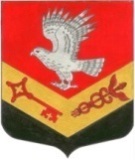                                           МУНИЦИПАЛЬНОЕ ОБРАЗОВАНИЕ                                       «ЗАНЕВСКОЕ ГОРОДСКОЕ ПОСЕЛЕНИЕ»                             ВСЕВОЛОЖСКОГО МУНИЦИПАЛЬНОГО РАЙОНА                                              ЛЕНИНГРАДСКОЙ ОБЛАСТИ                                       СОВЕТ ДЕПУТАТОВ ТРЕТЬЕГО  СОЗЫВАРЕШЕНИЕ31.10.2017 года									     № 48г.п. Янино-1В соответствии с частью 1 статьи 39.36 Земельного кодекса Российской Федерации, Федеральным законом от 28.12.2009 № 381-ФЗ  «Об основах регулирования торговой деятельности в Российской Федерации», с учетом положений Федерального закона от 06.10.2003 № 131-ФЗ «Об общих принципах организации местного самоуправления в Российской Федерации», Приказом комитета по развитию малого, среднего бизнеса и потребительского рынка Ленинградской области от 18.08.2016 № 22 «О порядке разработки и утверждения схем размещения нестационарных торговых объектов на территории муниципальных образований Ленинградской области», уставом МО «Заневское городское поселение», Протоколом заседания комиссии по вопросам размещения нестационарных торговых объектов на территории МО «Заневское городское поселение» № 7 от 29.09.2017, в целях упорядочения размещения нестационарных торговых объектов на территории муниципального образования, совет депутатов принялРЕШЕНИЕ:Утвердить схему размещения нестационарных торговых объектов на территории муниципального образования «Заневское городское поселение» Всеволожского муниципального района Ленинградской области согласно приложениям 1 (графическая часть схемы), 2 (текстовая часть схемы).Администрации МО «Заневское городское поселение» обеспечить ведение реестра юридических лиц и индивидуальных предпринимателей, осуществляющих деятельность в объектах, которые включены в схему размещения нестационарных торговых объектов на территории поселения.Администрации МО «Заневское городское поселение» копию решения с приложениями направить в комитет по развитию малого, среднего бизнеса и потребительского рынка Ленинградской области в течение семи рабочих дней со дня утверждения для размещения на официальном сайте Комитета в информационно-телекоммуникационной сети «Интернет».Признать утратившим силу решение совета депутатов МО «Заневское городское поселение» от 22.12.2016 № 62 «Об утверждении схемы размещения нестационарных торговых объектов на территории МО «Заневское городское поселение».Опубликовать настоящее решение в официальных средствах массовой информации.Решение вступает в силу после дня его опубликования.Контроль за исполнением решения возложить на постоянно действующую депутатскую комиссию по собственности, земельным отношениям, архитектуре, градостроительству, торговле и экологии.   Глава муниципального образования                                        В.Е.КондратьевПриложение 1
к решению совета депутатов 31.10.2017 года  № 48Графическая часть схемы размещения нестационарных торговых объектов на территории муниципального образования «Заневское городское поселение» Всеволожского муниципального района Ленинградской областиРисунок 1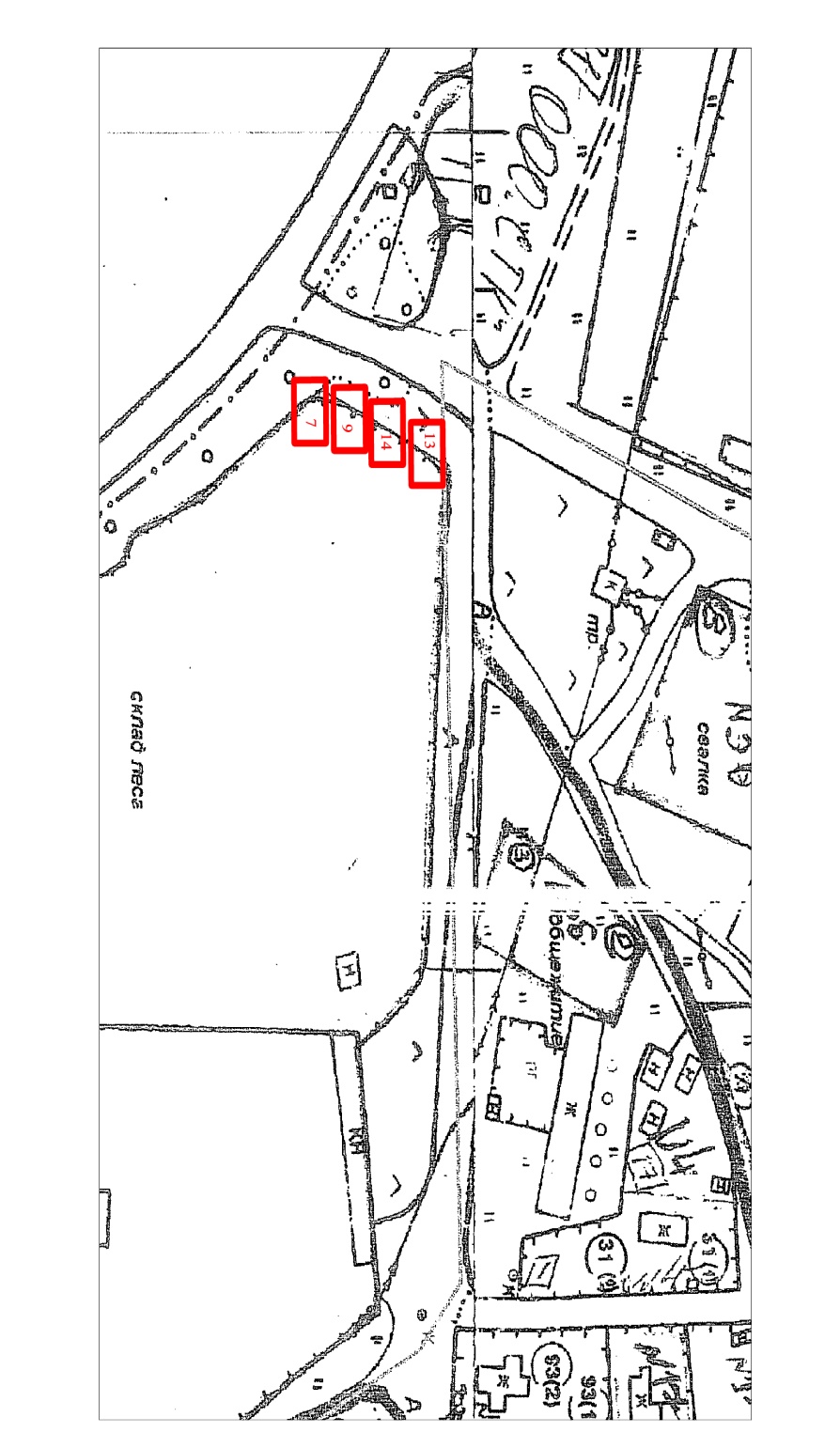 Рисунок 2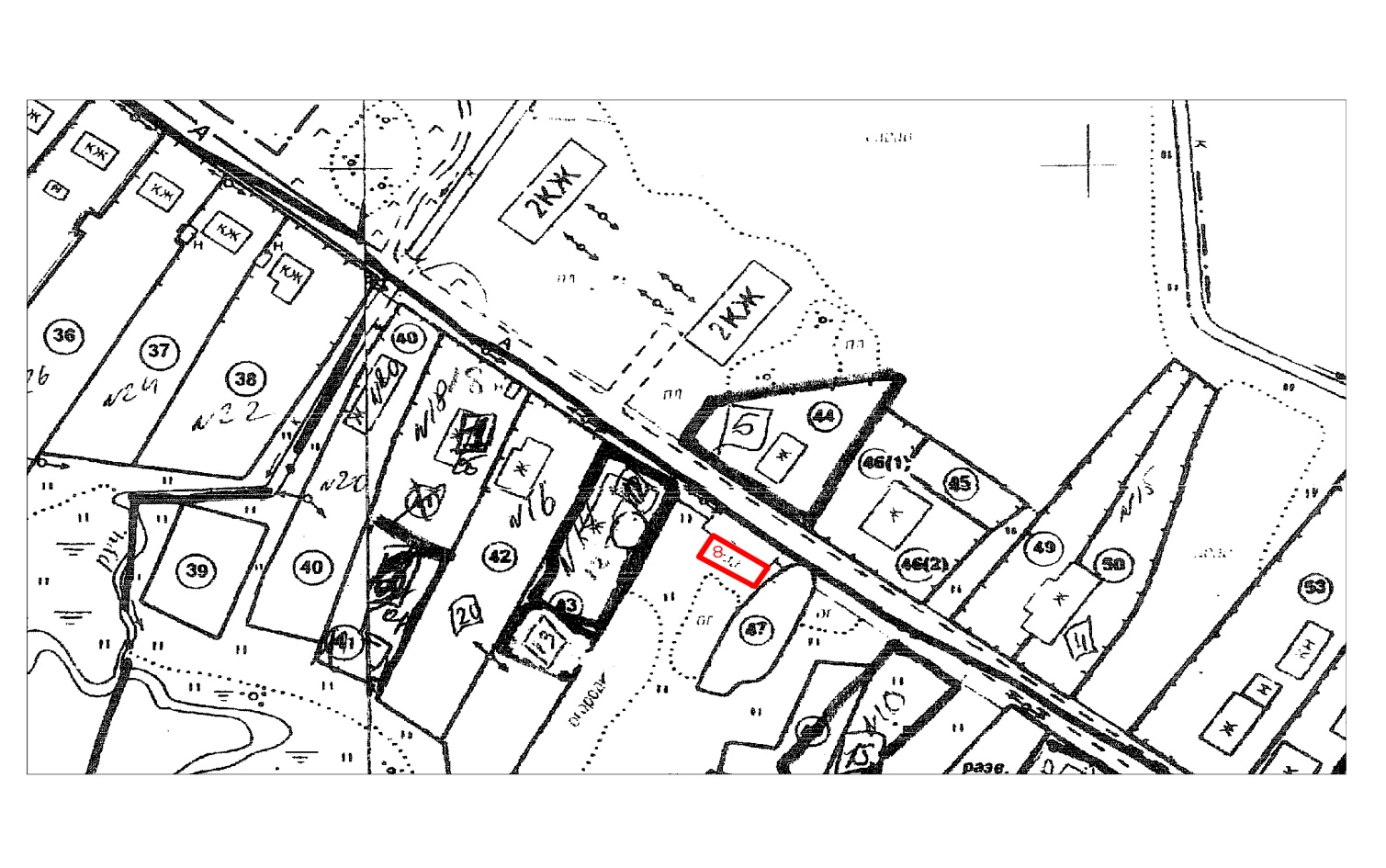 Рисунок 3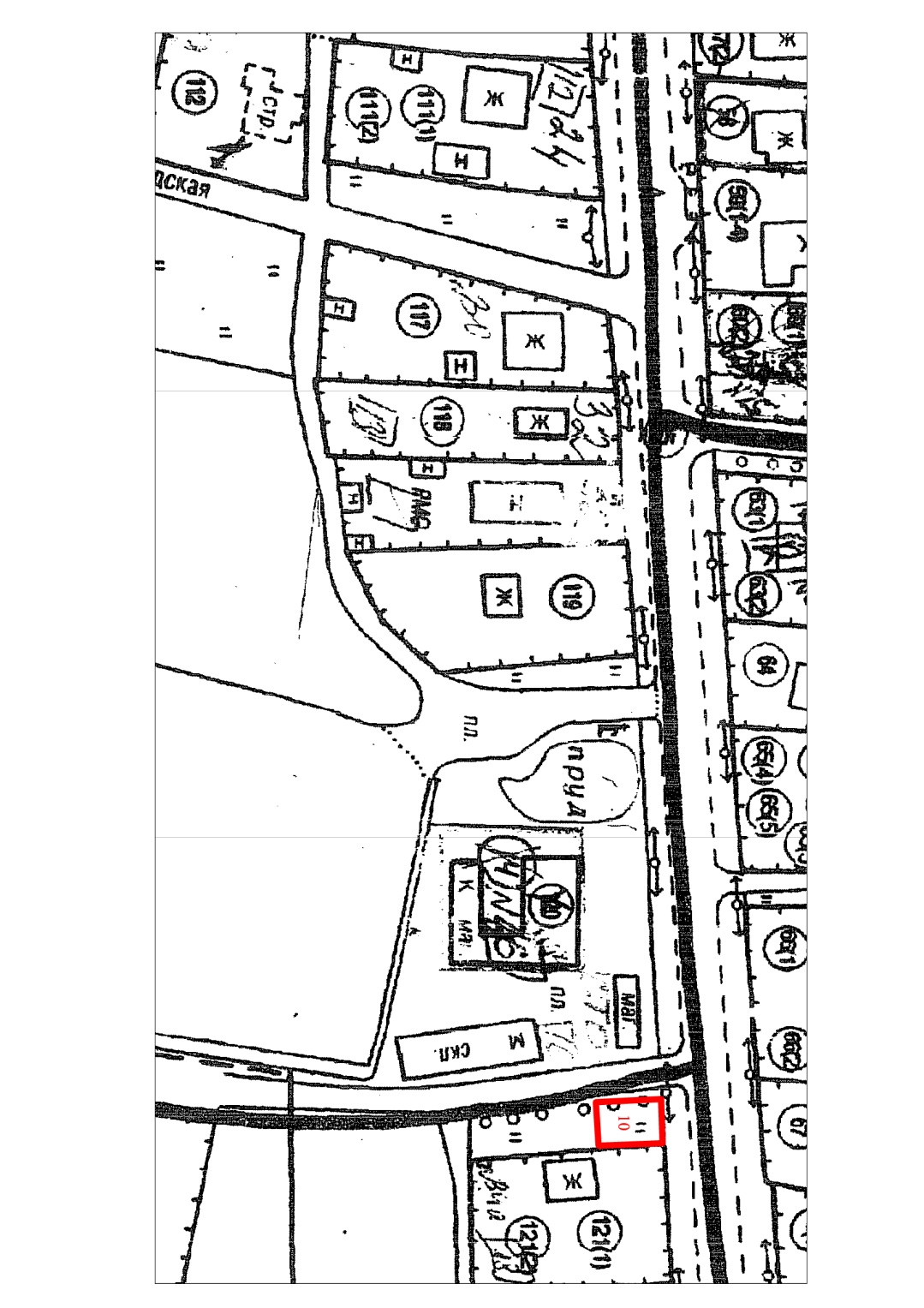 Рисунок 4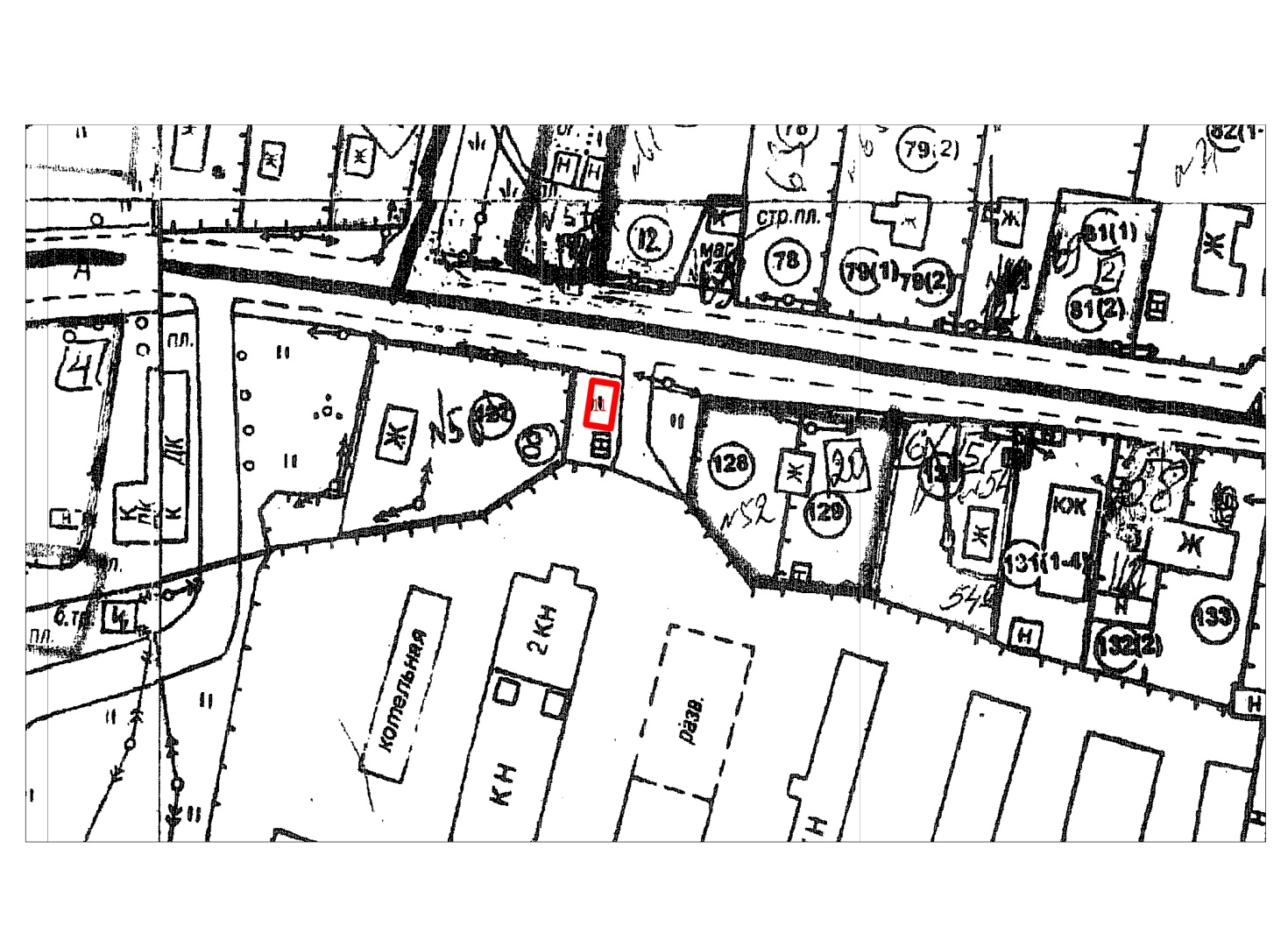 Рисунок 5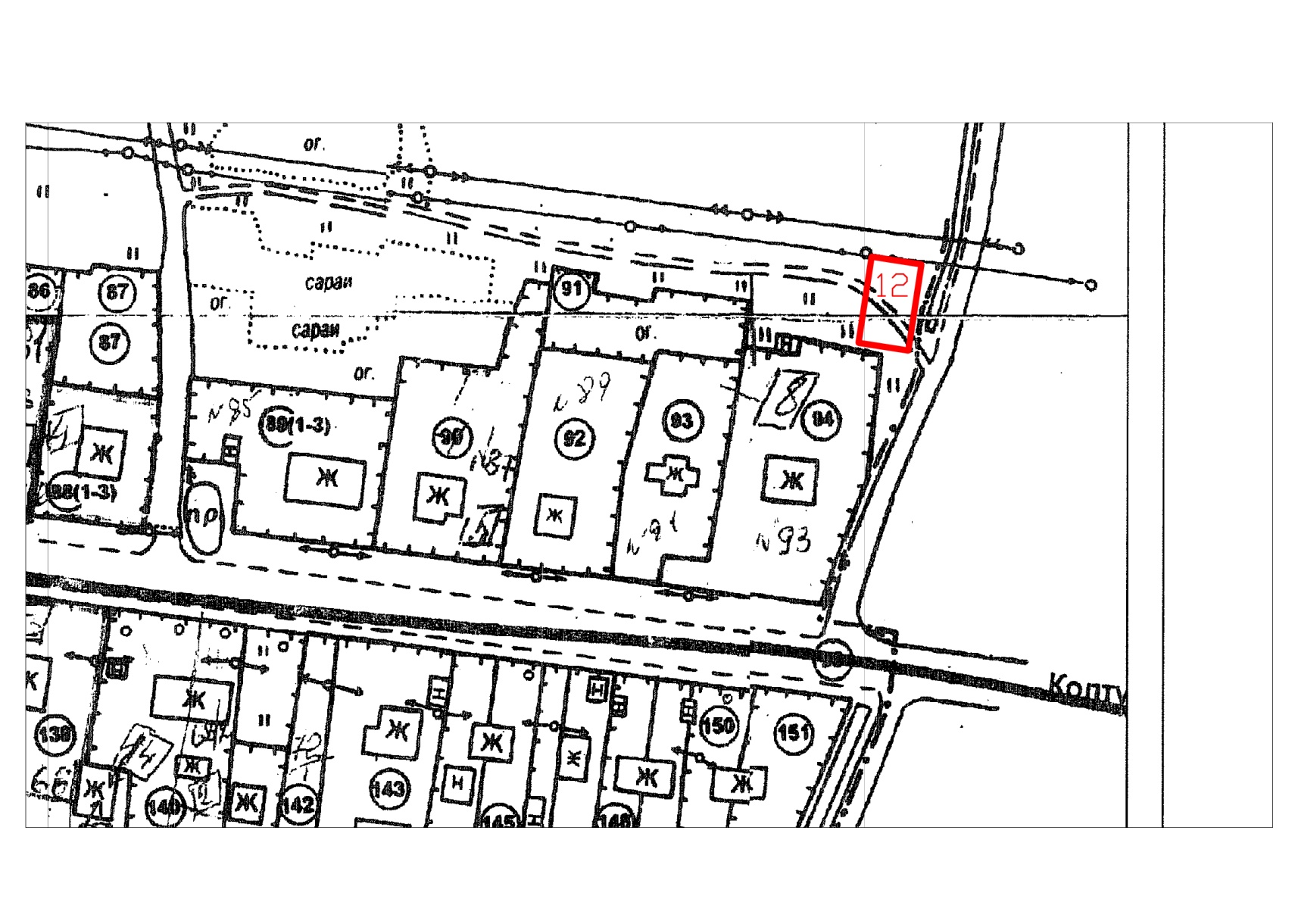 Приложение 2
к решению совета депутатов От 31.10.2017 года  № 48Схема размещения нестационарных торговых объектов на территории муниципального образования «Заневское городское поселение» Всеволожского муниципального района Ленинградской области (текстовая часть)*   графа 3 заполняется  в  соответствии с ГОСТ Р 51303-2013** если место размещения  НТО свободно,  в графе ставится прочеркОб утверждении схемы размещения нестационарных торговых объектов на территории МО «Заневское городское поселение»Идентифи-кационный номер НТОМесто размещения НТО (адресный ориентир) Вид НТО Площадь НТОСпециализация НТОПравообладатель НТО (наименование, ИНН)Реквизиты документов на размещение НТОЯвляется ли правообладатель НТО субъектом малого и (или) среднего предпринимательства (да/нет)Период размещения НТО (с __ по __)1234567897д. Суоранда, ул. Строителей, напротив уч.17автомагазин20с/х продукцияАгрохолдинг «Выборжец»ИНН 4703006839Договор на размещение НТО № 7 от 29.09.2017г.Дас 27.10.2017г. по 27.10.2018г.8д. Новосергиевка, уч.24 Бавтомагазин20с/х продукцияАгрохолдинг «Выборжец»        ИНН 4703006839Договор на размещение НТО № 8 от 29.09.2017г.Дас 27.10.2017г. по 27.10.2018г.9д. Суоранда, ул. Строителей, напротив уч.17торговый павильон 100продукты питанияБондарев Сергей Юрьевич ИНН 781660435761Договор на размещение НТО № 9 от 29.09.2017г.Дас 27.10.2017г. по 27.10.2018г.10г.п. Янино-1, ул.Шоссейная у уч.34 Аторговый павильон100продукты питанияБондарев Сергей Юрьевич ИНН 781660435761Договор на размещение НТО № 10 от 29.09.2017г.Дас 27.10.2017г. по 27.10.2018г.11г.п. Янино-1, ул.Шоссейная у уч.50 Аторговый павильон100пункт быстрого питанияБондарев Сергей Юрьевич ИНН 781660435761Договор на размещение НТО № 11 от 29.09.2017г.Дас 27.10.2017г. по 27.10.2018г.12г.п. Янино-1, ул.Шоссейная у уч.93торговый павильон100хлебобулочные изделияГерасимов Илья Игоревич ИНН 780450131437Договор на размещение НТО № 12 от 29.09.2017г.Дас 27.10.2017г. по 27.10.2018г.13д. Суоранда, ул. Строителей, напротив уч.17автомагазин6мясная продукцияТоропова Екатерина ВикторовнаИНН 470303176383Договор на размещение НТО № 13 от 29.09.2017г.Дас 27.10.2017г. по 27.10.2018г.14д. Суоранда, ул. Строителей, напротив уч.17автомагазин8рыбная продукцияСоловьев Евгений ЛеонидовичИНН 470313619115Договор на размещение НТО № 14 от 29.09.2017г.Дас 27.10.2017г. по 27.10.2018г.